Naše č. j.: UT- 19358/2016Příloha č. 1          Počet listů: 3podmínky veřejné zakázkyveřejná zakázka malého rozsahu dle § 18, odst. 5 zákona o veřejných zakázkách„Tlumočení pro CPIC pro Plzeňský kraj - ukrajinština“V Praze dne 30.8.2016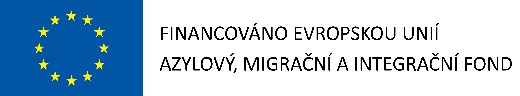 Projekt Provoz Centra na podporu integrace cizinců pro Plzeňský kraj, reg. č. AMIF/4/09, je financován v rámci národního programu Azylového, migračního a integračního fondu.Popis předmětu zakázky: Předmětem veřejné zakázky je poskytování tlumočnických služeb z a do ukrajinského jazyka pro cizince, klienty Centra na podporu integrace cizinců pro Plzeňský kraj (Plzeň město, Plzeň Sever, Plzeň Jih, Rokycany).Poskytování tlumočnických služeb bude probíhat zejména:při kurzech českého jazyka při ambulantním právním poradenství (tematicky se jedná zejména o oblasti pobytové a vízové problematiky, pracovně-právních vztahů apod.),při ambulantním sociálním poradenství  (tematicky se jedná zejména o oblasti sociální pomoci, zdravotního pojištění, řešení životních událostí, vyplňování formulářů a jiné),při terénním sociálním poradenství při ostatních aktivitách CPIC (jde zejména o kurzy sociální a kulturní orientace, jednorázové kulturní, společenské a sportovní akce atd.)tlumočení může probíhat i mimo prostory CPICPoskytování služeb bude probíhat také v pozdních odpoledních a večerních hodinách a ve dnech pracovního klidu.Konkrétní požadavky na tlumočení, termíny včetně určení místa budou zaslány poskytovateli ve formě písemné objednávky k potvrzení poskytovateli, nejméně 3 pracovní dny před dnem tlumočení.Odpovědnost za poskytování tlumočení z a do ukrajinského jazyka nese vůči klientům poskytovatel.Doba plnění veřejné zakázky:Předpokládaný termín uzavření smlouvy:		            září 2016		Předpokládané zahájení a ukončení poskytování služeb:	od podpisu smlouvy – 30. 6. 2019Platební a obchodní podmínky zakázky:Objednatel neposkytuje zálohu.Doba splatnosti faktur činí 21 dní. Další specifikace platebních a obchodních podmínek je uvedena v příloze č. 2 návrhu smlouvy na tlumočení.Způsob zpracování nabídkové ceny:Nabídková cena bude zpracována v souladu s cenovými předpisy v ČR, platnými v době zpracování nabídky – zejména se zákonem č. 526/1990 Sb., o cenách a prováděcí vyhláškou č. 450/2009 Sb., a zákonem 235/2004 Sb., o dani z přidané hodnoty, vše ve znění pozdějších předpisů.Nabídková cena bude obsahovat veškeré náklady zhotovitele nezbytné k úplné realizaci předmětu plnění veřejné zakázky, a to včetně dopravy tlumočníka do místa plnění. Ceny budou uvedeny maximálně na 2 desetinná místa.Nabídkovou cenu nelze překročit.Uchazeč uvede, zdali je plátcem DPH, či nikoliv. Nabídková cena bude uvedena jako cena za 60 minut tlumočení bez a včetně DPH. Neplátce DPH vloží do e-tržiště cenu bez DPH.Tabulka:Hodnotící kritérium:Hodnotícím kritériem je nejnižší celková nabídková cena za 60 minut tlumočení s DPH.Prohlídka místa plnění:Prohlídka místa plnění není umožněna.Požadavky na zpracování nabídky: Výpis z obchodního rejstříku (kopie), či ze živnostenského rejstříku (kopie), ze kterého vyplývá       oprávnění k podnikání s předmětem podnikání nezbytným pro plnění veřejné zakázky.     2.     Krycí list nabídky s uvedením kontaktní osoby poskytovatele, včetně kontaktní e-mailové adresy.     3.     Nabídkovou cenu vč. DPH za 60 minut tlumočení.             4.    Vyplněný návrh smlouvy, který bude podepsán osobou oprávněnou jednat jménem či za uchazeče.Profesní životopis osoby, která bude tlumočnické služby poskytovat.Čestné prohlášení o tom, že má tlumočník minimálně roční praxi s tlumočením poptávaného      jazyka.Vyjádření uchazeče o tom, zda zaměstnává více jak 50 % osob se změněnou pracovní schopností. 	V případě jeho nepředložení bude zadavatel předpokládat, že uchazeč více jak 50% osob se 	změněnou pracovní schopností nezaměstnává.Další podmínky zadávacího řízení:Zadavatel připouští pouze elektronické podání nabídek v e-tržišti Gemin.Zadavatel nehradí náklady uchazečů spojené s účastí ve výběrovém řízení.Vybraný uchazeč je na základě § 2 písm.e) zákona č. 320/2001 Sb., o finanční kontrole, ve znění pozdějších předpisů, osobou povinnou spolupůsobit při výkonu finanční kontroly.Veškeré dotazy případných uchazečů budou řešeny prostřednictvím elektronického tržiště.Uchazeči budou vyrozumíváni o výsledku resp. zrušení zadávacího řízení a o případném vyloučenínabídky prostřednictvím uveřejnění informace na elektronickém tržišti.6.   Dodatečné informace budou poskytovány v souladu s pravidly elektronického tržiště.Dodatečné informace k zadávacím podmínkám:Zadavatel si vyhrazuje právo veřejnou zakázku zrušit. Kontaktní osoba:  Mgr. Blanka Fojtíková	                       Tel: 974 827 144, 775 991 494                             E-mail: bfojtikova@suz.cz	                Mgr. et Mgr. Pavel Bacík	                 ředitel 	                Správy uprchlických zařízení MVPlzeň (Plzeň město, Plzeň Sever, Plzeň Jih, Rokycany)Cena bez DPHCena vč. DPH60 minut tlumočení